FCEA Board Meeting Agenda 	    	Tuesday, July 6, 2021, 6:00 pm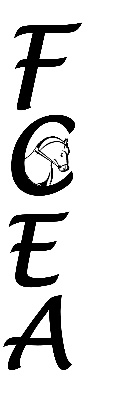 Call to order: Meeting at Michelle’s house			Time  6:28 pmAttendees:  			Fay, Michelle, Deb, Kadie, guest Bryn Devine 
3.	Committee ReportsSecretary Report:  	Debbie motion to accept minutes MichelleMembership Report: 	Louise	     Was 26 + New 0 + Renew 2  = Total 28Treasurers Report:  	Courtney	Operating Account - $ 14,710.01_includes 6727.07 with one $100.00 grant in 2021Advertising Update:  	Jeanette noneMarketing Update:  	Kadie noneVolunteer Update: 	Kadie 900 hours from 9 people year to date. Michelle: Stacey to get volunteer goodiesScholarship Update: 	Sandy noneUniversity Update:	Kadie noneActivities Reports:Activity Follow up discussionsMay Virtual Show – follow upJune JEF Show  - follow up event went well with 22 ridesUpcoming ActivitiesUn-mounted Suggestions – Daryl Spencer – Biomechanics Kadie: 200.00 fee prefers Sat. or Sun. Kadie to pick a Sun before or after store hours.Clinics 2021Fix A test – Kadie checking with Torrey. Suggested to be in Oct before regionals.Other Activities: Working Equitation Clinic (show at Collective Roots 7/10) Fay to attend. Alix James may know someone. Tilda Johansen (equine body work), Jen Hoffman (long lining), Jessica Bortner—Harris (position clinic), Felicitas Von Neuman-Cosel (sure foot pads), Janet Edgett (sports psychology), Daniel Stewart (psychology positive attitude), Heather Mason, Gabriel Armando. Michelle to ask Sherry what Ali Brock talked about during Pony Club examiners meeting. Kadie suggested a FB post regarding interest in a clinic.George Williams –  Sept 11&12 at Collective RootsShow Dates for 20215 Virtual Show (2nd Sunday of Odd Months) – Organizers – Kadie, Courtney & Tory, Virtual Ribbons – July 7th closingJudges – Cindy Stephens judging5 JEF Shows – 9/19(Karin Worm – judge won in auction 2019), 10/10(Karen Monks-Reilly) – no jumping/CT (may add later)Danish System for RibbonsNew Dressage Letters are here and have been installed.Michelle to post show photos and order more flowers for letters. Fay searching for pots to fit the letters & for the flowers.Old BusinessNew BusinessMeeting Adjourned  7:48 pm		Next Meeting Aug 3rd at Equine Exchange.Notes/Reminders: New USPS address is PO Box 335, Elverson, PA 19520